BEVALLÁS
a helyi iparűzési adóról ideiglenes jellegű iparűzési tevékenység esetén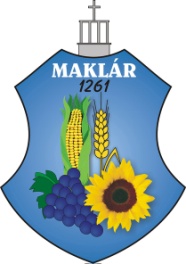 20.... adóévben a Maklár község önkormányzat illetékességi területén folytatott tevékenység utáni adókötelezettségről(Benyújtandó a tevékenységvégzés helye szerinti települési önkormányzat, fővárosban a fővárosi önkormányzat adóhatóságához.)I. Tevékenység jellege1. Építőipari, természeti erőforrás feltárás, kutatás2. Egyéb:_________________________________________________________II. Bevallott időszak……… év ……… hó ……… naptól            ……… év ……… hó ……… napigIII. Az adóIII. Az adó1. A II. pontban szereplő időszak napjainak számanap2. Az adóévi korábbi bevallás(ok)ban szereplő időszak(ok) napjainak számanap3. Építőipari, természeti erőforrás feltárási, kutatási tevékenység nem adóköteles időtartama (adóévenként legfeljebb 30 nap)nap4. A korábbi bevallás(ok)ban szereplő időszak(ok) időtartamából azon napok száma, amely után az adót megfizettéknap5. Adóköteles napok száma (1+2-3-4)nap6. Fizetendő adó (5. sor × 5 000 Ft/nap)FtIV. AdóalanyIV. Adóalany1. Adóalany neve (cégneve):                                         Szül. neve:2. Születési helye, ideje:3. Anyja születési családi és utóneve:4. Adóazonosító jele; adószáma:5. Statisztikai számjele:6. Pénzintézeti számlaszáma:7. Székhelye, lakóhelye:8. Levelezési címe:9. Telefonszáma; e-mail címe:III. Felelősségem tudatában kijelentem, hogy a bevallásban közölt adatok a valóságnak megfelelnek.III. Felelősségem tudatában kijelentem, hogy a bevallásban közölt adatok a valóságnak megfelelnek.III. Felelősségem tudatában kijelentem, hogy a bevallásban közölt adatok a valóságnak megfelelnek.__________________________________________________________________helységév, hó, napaz adózó vagy képviselője (meghatalmazottja) aláírása